Petitioner Certification(must be completed and signed by petitioner)Instructions to Lead PetitionerComplete and review the Cover/Intake and Petitioner Certification formsInsert the petition page numbers in the far-right column of the 15 Element & Supplemental Criteria of the Evaluation Matrix (entitled: “Located on Page(s)”)Complete, sign and submit this Petitioner Certification page and forms with the charter petitionPetition for EstablishmentEducation Code Section 47605(a)(1): A petition for the establishment of a charter school shall identify a single charter school that will operate within the geographic boundaries of that school district. A charter school may propose to operate at multiple sites within the school district if each location is identified in the charter school petition. The petition may be submitted to the governing board of the school district for review after either of the following conditions is met:All Petitions (Establishment, Renewal, Appeal)Education Code Section 47605(b): A petition is deemed received by the governing board of the school district for purposes of commencing the timelines described in this subdivision on the day the petitioner submits a petition to the district office, along with a signed certification that the petitioner deems the petition to be complete.Petitions on AppealEducation Code Section 47605(k)(1)(A): If the governing board of a school district denies a petition, the petitioner may elect to submit the petition for the establishment of a charter school to the county board of education. The petition shall submit the petition to the county board of education within 30 days of the denial by the governing board of the school district. At the same time the petition is submitted to the county board of education, the petitioner shall also provide a copy of the petition to the school district. The county board of education shall review the petition pursuant to subdivisions (b) and (c). If the petition submitted on appeal contains new or different material terms, the county board of education shall immediately remand the petition to the governing board of the school district for reconsideration, which shall grant to deny the petition within 30 days. If the governing board of the school district denies a petition after reconsideration, the petitioner may elect to resubmit the petition for the establishment of a charter school to the county board of education.Charter School Intake Information and Timeline (COE Use ONLY)Petitioner Information and TimelinesThe Petition Review Team (COE Use ONLY)Identify the individuals who will be responsible for reviewing which sections of the charter school petition document.Petition Review MatrixInstructions To Charter School Petition Review Team/Evaluation RubricRate the charter school petition in the various petition Elements and Supplemental section of the Evaluation Matrix. Mark either “met” or “not met” in the “Evaluation Standard Met” Column for each specific criterion. Criteria in RED indicates a description that is required under law to be included in the charter petition. Criteria in BLACK are description that are strongly suggested, but not required to be included to ensure that the charter petition is reasonably comprehensive. HIGHLIGHTED words and phrases are linked to a comment displayed in the right edge of the document.Use the state guidance and rating definitions below to guide your assessment.At the end of each section, elaborate in the comment section in the areas you rated as “not met”.Analyze the results. At the end of this process you will be able to determine whether the petition is reasonably comprehensive or if there are any identified Findings of Fact.Should you have any questions or concerns throughout your review of the petition, please note them in the comment sections below each respective area. You may also contact charters@sdcoe.net.If you have technical questions regarding the use of the review template, please contact charters@sdcoe.net.Required ElementsRequired Supplemental CriteriaCriteria in RED indicates a description that is required under law to be included in the charter petition. Criteria in BLACK are description that are strongly suggested, but not required to be included to ensure that the charter petition is reasonably comprehensive. HIGHLIGHTED words and phrases are linked to a comment displayed in the right edge of the document.YesNoThe petition is signed by a number of parents or legal guardians of pupils that is equivalent to at least one-half of the number of pupils that the charter school estimates will enroll in the charter school for its first year of operationThe petition is signed by a number of teachers that is equivalent to at least one-half of the umber of teachers that the charter school estimates will be employed at the charter school during its first year of operationI hereby certify under the laws of the State of California and the United States that the foregoing petition and cover page(s) are deemed complete, true and correct. I understand and acknowledge that failure to provide accurate or complete information may subject the charter to revocation if later discovered and material to compliance with the Charter Schools Act.I hereby certify under the laws of the State of California and the United States that the foregoing petition and cover page(s) are deemed complete, true and correct. I understand and acknowledge that failure to provide accurate or complete information may subject the charter to revocation if later discovered and material to compliance with the Charter Schools Act.I hereby certify under the laws of the State of California and the United States that the foregoing petition and cover page(s) are deemed complete, true and correct. I understand and acknowledge that failure to provide accurate or complete information may subject the charter to revocation if later discovered and material to compliance with the Charter Schools Act.Name of lead petitionerSignature of lead petitionerDateName of COE personnel receiving petitionSignature of COE personnel receiving petitionDate receivedCOE OFFICE USE ONLYYesNoPetitioner submitted the charter school petition appeal to the county board of education within 30 days of denial by the governing board of the school district as required by lawThe charter school petition appeal includes new information or changes to the original petition that was submitted to the districtThis is a resubmission of the charter school’s petition appeal. The school district governing board denied the petition after reconsideration of the petition’s new or different material terms to its charter.Charter School Name:Petition Type:District that Denied (if appeal):Date of District Action (if appeal):Petition Submission Date:60 Days from Submission:90 Days from Submission:Public Hearing #1 Date:Public Hearing #2 and Board Action Date:Was an extension requested? If so, date.Required Petition ElementsRequired Petition ElementsRequired Petition ElementsArea of Review (EC 47605(c))Department ResponsibleName(s) of Reviewer(s)Education ProgramMeasurable Student OutcomesStudent Progress MeasurementGovernance StructureEmployee QualificationsHealth and SafetyRacial & Ethnic BalanceAdmissions Policies and ProceduresAnnual Financial AuditsSuspension and ExpulsionStaff Retirement SystemAttendance AlternativePost Employment Rights of EmployeesDispute Resolution ProcessClosure ProceduresSupplemental CriteriaSupplemental CriteriaSupplemental CriteriaAreas of ReviewEC 47605(c), 47605(e), 47605(h), 47641(a), 47646Department ResponsibleName(s) of Reviewer(s)Financial/Administrative PlanCharter Management Organization (i.e. “entities managing charter schools”)FacilitiesImpact StatementCommunity ImpactSpecial EducationRequired Declarations/AffirmationsIndependent Study (if applicable)Alternative Charter Schools (if applicable)Evaluation StandardsEvaluation StandardsEvaluation Standard MetThe charter petition demonstrates solid preparation and grasp of key issues that indicates a reasonably comprehensive description. Overall, the charter petition contains many characteristics of concise, specific and accurate information. The standard may be met if the charter petition requires additional, non-substantive elaboration in places.Evaluation Standard Not MetThe charter petition addresses some of the criteria but lacks meaningful detail. The description requires important or key additional information in order to be reasonably comprehensive. It demonstrates lack of preparation, is unclear, uses generic information, or otherwise raises substantial concerns about the petitioner’s understanding of the issue in concept. Additional substantive information would be required to determine the charter petitioner’s ability to implement or meet the requirement in practice.Description of Vision, Mission and Educational ProgramDescription of Vision, Mission and Educational ProgramDescription of Vision, Mission and Educational ProgramDescription of Vision, Mission and Educational ProgramEvaluation Criteria: EC 47605(c)(5)(A) [link]Standard MetStandard MetLocated onTHE PETITION DESCRIBES, AT MINIMUMYESNOPage(s)Targeted Student Populations and Community NeedTargeted Student Populations and Community NeedTargeted Student Populations and Community NeedTargeted Student Populations and Community NeedStudents the charter school will attempt to education and a demonstration of need for proposed educational programGrade levels and number of students the charter school plans to serveA clear, concise school mission and vision statement that align with the target populationThe needs and challenges of the student groups to be servedAttendanceAttendanceAttendanceAttendanceSchool year/academic calendar, number of school days and instructional minutesAttendance expectations and requirements, including enrollment projectionsMaster/daily schedule and proposed bell scheduleWhat It Means to Be an Educated Person in the 21st CenturyWhat It Means to Be an Educated Person in the 21st CenturyWhat It Means to Be an Educated Person in the 21st CenturyWhat It Means to Be an Educated Person in the 21st CenturyGoals that are consistent with enabling all pupils to become or remain self-motivated, competent, lifelong learners.List of academic skills and qualities important for an educated personList of general non-academic skills and qualities important for an educated personHow Learning Best Occurs/Instructional Design, including subgroup program (CCR 11967.5.1(f)(C))How Learning Best Occurs/Instructional Design, including subgroup program (CCR 11967.5.1(f)(C))How Learning Best Occurs/Instructional Design, including subgroup program (CCR 11967.5.1(f)(C))How Learning Best Occurs/Instructional Design, including subgroup program (CCR 11967.5.1(f)(C))A framework for instructional design that is aligned with the needs of the students that the charter has identified as a target student populationDescription of learning setting (e.g. site-based matriculation, independent study, tech-based)Instructional approaches and strategies school will utilize that will enable the school’s students, including subgroup populations such as English language learners (ELL), to master the content standards for the core curriculum areas adopted by the SBEProcess for developing or adopting curriculum and teaching methodsHow the charter school will identify and meet the needs of students with disabilities, ELLs, students achieving substantially above or below grade level expectations, and other special student populations:The description demonstrates understanding of the likely ELL populationIncludes sound approach to identify and meet the needs of subgroup populationsSpecial education plan including, but not limited to, the means by which the charter school will comply with the provisions of EC 47641 [link].A plan for professional development that aligns with the charter school’s proposed program.Materials, Including TechnologyMaterials, Including TechnologyMaterials, Including TechnologyMaterials, Including TechnologyHow staff’s and students’ technology resources are aligned to the instructional program and meet state assessment requirementsWhat materials are available to students: student-to-computer ratio appears reasonableA description or plan for providing adaptive technology for SPED studentsCommon Core technology standards, digital assessments, and professional learningAnnual GoalsAnnual GoalsAnnual GoalsAnnual GoalsAnnual goals for all pupils and for each subgroup of pupils identified pursuant to section 52052 that apply to the grade levels servedGoals tied to state priorities listed in EC 52060(d) and LCAP, as appropriate – Additional priorities related to unique aspects of the proposed charter school program include goals and specific annual actionsSpecific annual actions designed to achieve the stated goalsDescription Requirements for Charter Schools Serving High School StudentsDescription Requirements for Charter Schools Serving High School StudentsDescription Requirements for Charter Schools Serving High School StudentsDescription Requirements for Charter Schools Serving High School StudentsHow parents will be informed about the transferability of courses to other public high schoolsHow parents will be informed about the eligibility of courses to meet college entrance requirementsHow each student will receive information on how to complete and submit a FAFSA or California Dream Act Application at least once before the student enters grade 12.How the exit outcomes will align to mission, curriculum and assessmentsAffirmation that all students will have the opportunity to take courses that meet the “A-G” requirementsPlanned graduation requirements and WASC accreditation are definedComments by review team:Comments by review team:Comments by review team:Comments by review team:Measurable Student OutcomesMeasurable Student OutcomesMeasurable Student OutcomesMeasurable Student OutcomesEvaluation Criteria: EC 47605(c)(5)(B) [link]Standard MetStandard MetLocated on THE PETITION DESCRIBES, AT MINIMUMYESNOPage(s)Measurable pupil outcomes for all pupils and pupil subgroups served by the charter school.Outcomes shall address increases in pupil academic achievement both schoolwide and for all pupil subgroups served by the charter schoolThe pupil outcomes are aligned to the state priorities as described in EC 52060(d) that apply to the grade levels served by the charter schoolDescription of how pupil outcomes will address state content and performance standards in core academic areasDescription of how exit outcomes align to the mission and instructional design of the programDescription or affirmation that “benchmark” skills and specific classroom-level skills will be developedComments by review team:Comments by review team:Comments by review team:Comments by review team:Student Progress MeasurementStudent Progress MeasurementStudent Progress MeasurementStudent Progress MeasurementEvaluation Criteria: EC 47605(c)(5)(C) [link]Standard MetStandard MetLocated on THE PETITION DESCRIBES, AT MINIMUMYESNOPage(s)Assessment tools that include all required state and federal assessment (SBAC, ELPAC, etc.) for purposes of accountabilityChosen assessments are appropriate for standards and skills the charter school seeks to measureTo extent practicable, the method for measuring pupil outcomes for state priorities is consistent with the school accountability report card.A plan for collecting, analyzing/utilizing the data continuously to monitor and improve the charter school’s educational programAt least one assessment method or tool listed for each of the exit assessmentsA variety of alternative assessment tools, including tools that employ objective means of assessment consistent with the measurable pupil outcomesComments by review team:Comments by review team:Comments by review team:Comments by review team:Governance StructureGovernance StructureGovernance StructureGovernance StructureEvaluation Criteria: EC 47605(c)(5)(D) [link]Standard MetStandard MetLocated on THE PETITION DESCRIBES, AT MINIMUMYESNOPage(s)Evidence of the charter school’s incorporation as a nonprofit benefit corporation (EC 47604 [link])Provides the names and relevant qualifications of all persons whom the petitioner nominates to serve on the governing body of the charter schoolIncludes a set of bylaws and basic policiesEvidence that the organization technical designs of the governance structure reflect:A seriousness of purpose to ensure that the charter will become and remain a viable enterpriseUnderstanding and assurance of compliance with open meeting requirementsCompliance with applicable laws to charter school governance and open meeting requirements includes: The Brown Act, the Political Reform Act, Government Code Section 1090, and the California Public Records Act (EC 47604.1) [link]Key features of governing structure including, but not limited to:Delineation of roles and responsibilities of the governing board and staffA clear description of the flexibility and level of autonomy the charter school has from the charter management organization over budget, expenditures, personnel, and daily operationsSize/composition of board, board committees and/or advisory councilsMethod for selecting initial board members and election/appointment for board member replacementA process for involvement or input of parents/guardians in the governance of the charter school including:Specific policies and internal controls that will prevent fraud, embezzlement, and conflict of interest and ensures the implementation and monitoring of those policiesA description and frequency of board trainings/workshopsOther important legal or operational relationships between the charter school and granting agencyComments by review team:Comments by review team:Comments by review team:Comments by review team:Employee QualificationsEmployee QualificationsEmployee QualificationsEmployee QualificationsEvaluation Criteria: EC 47605(c)(5)(E) [link]Standard MetStandard MetLocated on THE PETITION DESCRIBES, AT MINIMUMYESNOPage(s)Core and college preparatory teachers, and affirms all teachers will hold appropriate Commission on Teacher Credentialing certificates (EC 47605(l) [link])Those positions that the charter school regards as key, and specifies the additional qualifications expected of individuals assigned to those positions, their responsibilities and accountabilityGeneral qualifications for the various categories of employees (e.g., other administrative, instructional support, non-instructional support). These qualifications shall be sufficient to ensure the health and safety of the charter school’s faculty, staff and students.A clear plan for recruitment, selection, development and evaluation of staff and charter school leaderRoles and lines of authority for board and management positionsProposed teacher to student ratioComments by review team:Comments by review team:Comments by review team:Comments by review team:Health and Safety ProceduresHealth and Safety ProceduresHealth and Safety ProceduresHealth and Safety ProceduresEvaluation Criteria: EC 47605(c)(5)(F) [link]Standard MetStandard MetLocated on THE PETITION DESCRIBES, AT MINIMUMYESNOPage(s)A comprehensive charter school safety plan and assurance that all charter school staff will be training on this plan and that the plan will be updated annuallyAssurances that the charter school will review and update the charter school safety plan by March 1 of every yearAssurances that the charter school will require a criminal background clearance report, and proof of tuberculosis examination prior to employmentAssurances that the charter school will adopt procedures to prevent acts of cullying and cyberbullying, and make the CDE online training module available to all employees who interact with studentsAffirmation that charter schools with grades K-6 and 7-12 will adopt a suicide prevention policy that is age appropriate.Health and safety practices for students and staff: references include health and safety related policies/procedures or the date by which they will be adopted and submitted to the authorizerAssurances on the compliance with ADA (Americans with Disabilities Act)Comments by review team:Comments by review team:Comments by review team:Comments by review team:Racial and Ethnic BalanceRacial and Ethnic BalanceRacial and Ethnic BalanceRacial and Ethnic BalanceEvaluation Criteria: EC 47605(c)(5)(G) [link]Standard MetStandard MetLocated on THE PETITION DESCRIBES, AT MINIMUMYESNOPage(s)Specific practices/policies the charter school will design and implement to attract a diverse applicant pool/enrollment that is reflective of the general population, including special populations residing within the territorial jurisdiction of the districtPractices and policies appear likely to achieve racial, ethnic, special education and English learning pupils.Outreach strategies, identifying specifically who the targeted groups will be, including developed or planned benchmarks for achieving balanceTypes of supports that will be provided to maintain enrollment balance (counselors, support staff, medical-related staff, etc.)Comments by review team:Comments by review team:Comments by review team:Comments by review team:Admissions RequirementsAdmissions RequirementsAdmissions RequirementsAdmissions RequirementsEvaluation Criteria: EC 47605(c)(5)(H), EC 47605(e) [link]Standard MetStandard MetLocated on THE PETITION DESCRIBES, AT MINIMUMYESNOPage(s)The following Assurances:The charter school shall be nonsectarian in its programs, admission policies, employment practices, and all other operationsThe charter school shall not charge tuitionThe charter school shall not discriminate against a pupil on the basis of disability, gender, gender identity, gender expression, nationality, race or ethnicity, religion, sexual orientation, or any other characteristic that is contained in the definition of hate crimes set forth in Section 422.55 of the Penal Code, including immigration status, equal rights, and opportunities in the educational institutions of the state.A clear description of admission policies that meet the state and federal permissive preferencesA clear description of how students in the community will be informed and given an equal opportunity to attend the charter school. All promotional material must clearly state the charter school will serve ALL studentsProposed admissions and enrollment requirements, process and timeline and includes:Information to be collected through the interest form, application form, and/or enrollment formAssures enrollment preferences will not require mandatory parent volunteer hours as a criterion for admissionDescription of the public random drawing processes that coincide with state and federal lawsAssurances that preferences, if given, are not likely to negatively impact the racial, ethnic and unduplicated balance the charter school strives to reflect.Comments by review team:Comments by review team:Comments by review team:Comments by review team:Annual Independent Financial AuditsAnnual Independent Financial AuditsAnnual Independent Financial AuditsAnnual Independent Financial AuditsEvaluation Criteria: EC 47605(c)(5)(I) [link]Standard MetStandard MetLocated on THE PETITION DESCRIBES, AT MINIMUMYESNOPage(s)The manner in which the audit will be conductedAssurance that the annual audit will employ generally accepted accounting principles (GAAP)Scope and timing of audit, as well as distribution of completed audit to authorizer, county office, State Controller and California Department of Education, and/or other agencies required under lawA process and timeline that the charter school will follow to address any audit findings and/or resolve audit exceptionsAssurance that the charter school will satisfy any audit deficiencies to the satisfaction of the authorizerProcedures to select and retain an independent auditor including:Qualifications that will be used for the selection of an independent auditorAssurance that the auditor will be selected from the list of approved K-12 auditors per the State Controller’s OfficeAssurance that the auditor will have experience in education financeWho is responsible for contracting with and overseeing the independent auditComments by review team:Comments by review team:Comments by review team:Comments by review team:Suspension and Expulsion ProceduresSuspension and Expulsion ProceduresSuspension and Expulsion ProceduresSuspension and Expulsion ProceduresEvaluation Criteria: EC 47605(c)(5)(J) [link], EC 47606.2 [link], EC 48901.1 [link]Standard MetStandard MetLocated on THE PETITION DESCRIBES, AT MINIMUMYESNOPage(s)A process for suspensions of fewer than 10 days, including:Oral or written notice of the charges against the pupilIf the pupil denies the charges, an explanation of the evidence that supports the chargesHow an opportunity will be provided for the pupil to present his/her rebuttal to the chargesA process for suspensions of 10 days or more and all other expulsions for disciplinary reasons, including:Timely, written notice of the charges against the pupil and an explanation of the pupil’s basic rightsA process of hearing adjudicated by a neutral officer within a reasonable number of days, and at which the pupil has the right to bring legal counsel or an advocateA clear statement that no pupil shall be involuntarily removed by the charter school for any reason unless the parent or guardian of the pupil has been provided written notice that ensures the written notice shall be in the native language of the pupil or the pupil’s parent or guardianA process for suspensions in grades 1 through 12, of two or more school days, in accordance with EC 47606.2In accordance with EC 48901.1, a charter school shall not recommend for expulsion students in grades K through 12, nor suspend a student in grades K through 8, for disrupting school activities or otherwise willfully defying the authority of school personnel in the performance of their dutiesUnderstanding of relevant laws protecting constitutional rights of studentsProvides for due process for all students and demonstrates understanding of the rights of students with disabilities in regard to suspension, expulsion and involuntary dismissalExplanation of how authorizer may be involved in disciplinary mattersComments by review team:Comments by review team:Comments by review team:Comments by review team:Employee Retirement ParticipationEmployee Retirement ParticipationEmployee Retirement ParticipationEmployee Retirement ParticipationEvaluation Criteria: EC 47605(c)(5)(K) [link]Standard MetStandard MetLocated on THE PETITION DESCRIBES, AT MINIMUMYESNOPage(s)A statement of what retirement options will be offered to employeesSTRS (if STRS, then all teachers must participate)PERSSocial SecurityWhether retirement will be offered with language clearly reflecting one of the following choices for each retirement systemCoverage will be offered to eligible employeesThe charter school retains the option to elect coverage at a future dateThe charter school will not offer coverageWho is responsible for ensuring that the appropriate arrangements for coverage have been madeComments by review team:Comments by review team:Comments by review team:Comments by review team:Public School Attendance AlternativesPublic School Attendance AlternativesPublic School Attendance AlternativesPublic School Attendance AlternativesEvaluation Criteria: EC 47605(c)(5)(L) [link]Standard MetStandard MetLocated on THE PETITION DESCRIBES, AT MINIMUMYESNOPage(s)Attendance alternatives for students residing within the county who choose not to attend the charter schoolComments by review team:Comments by review team:Comments by review team:Comments by review team:Post-employment Rights of EmployeesPost-employment Rights of EmployeesPost-employment Rights of EmployeesPost-employment Rights of EmployeesEvaluation Criteria: EC 47605(c)(5)(M) [link]Standard MetStandard MetLocated on THE PETITION DESCRIBES, AT MINIMUMYESNOPage(s)School district employee’s return employment rights, including:Whether, and how staff may resume employment within the district or authorizerThe ability to transfer sick/vacation leave to and from charter and another LEAWhether staff will continue to earn service credit (tenure) in district while employed at charterWhether collective bargaining contracts of charter authorizer will be a controlling documentComments by review team:Comments by review team:Comments by review team:Comments by review team:Dispute Resolution ProceduresDispute Resolution ProceduresDispute Resolution ProceduresDispute Resolution ProceduresEvaluation Criteria: EC 47605(c)(5)(N) [link]Standard MetStandard MetLocated on THE PETITION DESCRIBES, AT MINIMUMYESNOPage(s)A process for the charter and the authorizer to settle disputes relating to the provisions of the charterThe process by which charter will resolve internal complaints and disputesIncludes Uniform Compliant procedures and description of how this process is communicated to parents, staff and the communityAcknowledgement that except those disputes between the chartering authority and the charter school, all disputes involving the charter school shall be resolved by the charter school according to the charter school’s own internal policiesStatement that if any such dispute concerns facts or circumstances that may be cause for revocation of the charter, the authorizer shall not be obligated by the terms of the dispute resolution process as a precondition to revocationComments by review team:Comments by review team:Comments by review team:Comments by review team:Closure ProceduresClosure ProceduresClosure ProceduresClosure ProceduresEvaluation Criteria: EC 47605(c)(5)(O) [link]Standard MetStandard MetLocated on THE PETITION DESCRIBES, AT MINIMUMYESNOPage(s)The procedures to be used if the charter school closes, including:Who is the responsible entity/person that will conduct closure-related activities (5 CCR Process for submission of final financial reports, expenditure reports for entitlement grants and the filing of any required final expenditure and performance reports (5 CCR 11962 [link])The maintenance plan for pupil records and the manner in which parents/guardians may obtain copies of pupil records if the charter school closes, including how information ill be preserved and transferred.The process of how charter will ensure a final audit of the charter schoolAn assurance it will be conducted within six months of closureThe disposition of the charter school’s assetsPlans for disposing net assetsThe transfer and maintenance of personnel records in accordance with applicable lawComments by review team:Comments by review team:Comments by review team:Comments by review team:Financial/Administrative PlanFinancial/Administrative PlanFinancial/Administrative PlanFinancial/Administrative PlanEvaluation Criteria: EC 47605(h) [link]Standard MetStandard MetLocated on THE PETITION DESCRIBES, AT MINIMUMYESNOPage(s)First Year Operational BudgetFirst Year Operational BudgetFirst Year Operational BudgetFirst Year Operational BudgetAnnual revenues and expenditures clearly identified by sourceRevenue assumptions in alignment with applicable state and federal funding formulasExpenditure assumptions that reflect the school design planExpenditure assumptions that reflect market costsRevenues from grants or other proposed fundraising that are not critical to fiscal solvencyMinimum reserve level and projected positive ending fund balance (as defined by 5 CCR 15450 [link])If expenditures exceed revenues in first year of operations, identifies sources of capital sufficient to cover deficits until the budget is projected to balance.Expenditures for property and liability insurance that name the district/authorizer as additional insured (and/or a hold harmless agreement)Expenditures for reasonably expected legal servicesExpenditures for special education excess costs consistent with current experiences in the school district/county officeExpenditures for facilities – if specific facilities not secured, reasonably projected costExpenditures for required student meals that meet federal nutritional requirementsThe alignment of LCAP expenditures with the charter’s budgetFinancial Projections Include a Clear Description of Planning AssumptionsFinancial Projections Include a Clear Description of Planning AssumptionsFinancial Projections Include a Clear Description of Planning AssumptionsFinancial Projections Include a Clear Description of Planning AssumptionsRevenues and expenditures correlate with the number/types of students by grade level in budgetExpenditure assumptions correlate with the amount of staff in budgetExpenditure assumptions correlate with the facility needs in budgetExpenditure assumptions in alignment with overall school design planRevenues based on state and federal funding guidelinesRevenues based on reasonable potential growth in local, state and federal categoriesRevenues based on reasonable student growth projectionsRevenue from sources such as grants, loans, donations and other non-guaranteed funds not necessary for the charter to maintain fiscal solvencyTimeline for any referenced grant applications to be submitted and fundedPositive reserves are maintained in all three yearsFund balances are positive, or sources of supplemental working capital are identifiedStart-Up CostsStart-Up CostsStart-Up CostsStart-Up CostsReasonable allocation for all major start-up costs including:StaffingFacilitiesEquipment and suppliesProfessional services (i.e. food services, etc.)Technology materialsAssessment systems/materialsLegal costsIn alignment with overall school design planPotential funding sourcesTimeline allows for grant applications and fundraising efforts to be completed in time, if included in the start-up costsCash Flow Projections for First 3 YearsCash Flow Projections for First 3 YearsCash Flow Projections for First 3 YearsCash Flow Projections for First 3 YearsMonthly projection of revenue receipts in line with local/state/federal funding disbursementsExpenditures projected by month and corresponds with typical/reasonable schedulesBalance sheet accounts projected by monthShow positive cash balance each month and/or identify sources of working capitalStructure for administrative Services and OperationsStructure for administrative Services and OperationsStructure for administrative Services and OperationsStructure for administrative Services and OperationsOutline or process for how personnel transactions will be conducted (i.e. hiring, payroll, leaves and retirement)Accounting and payroll processes that reflect an understanding of school business practices and expertise to carry out the necessary functionsPlan and timeline to develop and assemble school business practices and expertiseExplanation of how school intends to manage risk, including any policies and proceduresComments by review team:Comments by review team:Comments by review team:Comments by review team:Charter Management Organization, i.e. Entities Managing Charter SchoolsCharter Management Organization, i.e. Entities Managing Charter SchoolsCharter Management Organization, i.e. Entities Managing Charter SchoolsCharter Management Organization, i.e. Entities Managing Charter SchoolsEvaluation Criteria: EC 47605(h) [link]Standard MetStandard MetLocated on THE PETITION DESCRIBES, AT MINIMUMYESNOPage(s)Names and relevant qualifications of all persons whom the petitioner nominates to serve on the governing board of the charter schoolName and relationship of CMO to charter school, includingRolesResponsibilitiesPayment structureConditions for renewal/terminationInvestment disclosureCMO’s role in the financial management of the charter and the associated internal controlsOther schools and/or companies managed by the CMOCMO’s history, philosophy, and past results operating other schools and/or companiesCMO’s Form 990s for up to prior three yearsBack office provider and description of support utilized by the charterAffirmation that the CMO/back office provider will provide timely submissions of calendar of due date itemsAffirmation that the CMO/back office provider will provide timely submissions of request for information itemsComments by review team:Comments by review team:Comments by review team:Comments by review team:FacilitiesFacilitiesFacilitiesFacilitiesEvaluation Criteria: EC 47605(h) [link]Standard MetStandard MetLocated on THE PETITION DESCRIBES, AT MINIMUMYESNOPage(s)Location of FacilityLocation of FacilityLocation of FacilityLocation of FacilityThe types and the location of the charter school facility that the petitioner proposes to operate, including:Size and resourcesSafetyEducational suitabilityThe address of the facility or a schedule for securing the facility, including the person responsible for securing the locationAssessment and analysis of anticipated facilities needs and viability of potential sitesCurrent and Projected AvailabilityCurrent and Projected AvailabilityCurrent and Projected AvailabilityCurrent and Projected AvailabilityCurrent and projected availability of each charter school site, and schedule for securing the facilityAssurances of all legal compliance with health and safety, ADA, and applicable building codesAdequate budget for anticipated costs, including renovation, rent, maintenance and utilitiesStatement whether a request will be made for use of Prop 39 facilitiesLease or occupation agreement for privately obtained facilities, and/or provides a copy of the lease agreementComments by review team:Comments by review team:Comments by review team:Comments by review team:Impact StatementImpact StatementImpact StatementImpact StatementEvaluation Criteria: EC 47605(h) [link]Standard MetStandard MetLocated on THE PETITION DESCRIBES, AT MINIMUMYESNOPage(s)Number of students anticipated to enrollIdentification of whether charter will request to purchase support services from authorizerAffirmation there will be a Memorandum of Understanding between the authorizer and charter schoolProcesses and policies between charter and authorizerIncludes process, activities, and associated fees for oversight of charterIncludes processes, timelines and evaluation criteria for annual review and site visitsIncludes regular, ongoing fiscal and programmatic performance monitoring and reportingIncludes process, timelines, and evaluation criteria for charter renewalOutlines other important legal or operational relationships between authorizer and charter schoolCriteria and procedure for the selection of a contractor, if applicable, including:Process for determining necessary expertiseSelection of the contractor or contractors, if applicablePotential civil liability effects, if any, upon the school and the authorizerComments by review team:Comments by review team:Comments by review team:Comments by review team:Community Impact (Establishment/Material Revision)Community Impact (Establishment/Material Revision)Community Impact (Establishment/Material Revision)Community Impact (Establishment/Material Revision)Evaluation Criteria: EC 47605(c)(7) [link]Standard MetStandard MetLocated on THE PETITION DESCRIBES, AT MINIMUMYESNOPage(s)How the school will not substantially undermine existing school district services, academic offerings, or programmatic offeringsWhether the charter school petition duplicates a program currently offered by the district, and the existing program has sufficient capacity for the pupils proposed to be served within reasonable proximity to where the charter school intends to locateComments by review team:Comments by review team:Comments by review team:Comments by review team:Special EducationSpecial EducationSpecial EducationSpecial EducationEvaluation Criteria: EC 47641(a) [link] and EC 47646 [link]Standard MetStandard MetLocated on THE PETITION DESCRIBES, AT MINIMUMYESNOPage(s)The school’s special education structure (3 options)Charter school will be an independent LEA for special education purposes (member LEA)Charter school will be a school of the district for purposes of special educationThe charter school will be a SELPAHow special education services will be provided consisten with SELPA Plan and/or policies and procedures.Includes a fiscal allocation plan in alignment with the SELPA the charter plans to joinAffirmation that the charter school will assume full responsibility for appropriate accommodations to address the needs of any studentAcknowledgement that the charter is responsible for providing special education, instruction and related services to the students enrolled in the school regardless of students’ district of residenceThe process for notifying district of residence and authorizing LEA when a special education student enrolls, becomes eligible, ineligible and/or leaves the charterThe transition to and from a district when a student with an IEP enrolls in or transfers out of the charterEvidence that the school has consulted with a SELPA, such as a letter from the SELPA confirming receipt of applicationIncludes the following assurances:The charter will comply with all provisions of IDEANo student will be denied admission based on disability or lack of available servicesA Student Study Team process will be implementedAny student potentially in need of Section 504 services will receive such servicesIf the charter will not be an independent LEAIf the charter will not be an independent LEAIf the charter will not be an independent LEAIf the charter will not be an independent LEAClarifies in charter petition or MOU the responsibilities of each party for service delivery, including Referral, Assessment, Instruction, Due Process, Agreements describing allocation of actual excess costsAn assertion that the charter will be fiscally responsible for its fair share of any encroachment on general fundsIf the charter school is an independent LEA within a SELPAIf the charter school is an independent LEA within a SELPAIf the charter school is an independent LEA within a SELPAIf the charter school is an independent LEA within a SELPANotifies SELPA Director of intent to participate prior to February 1 of the preceding school yearUnderstands that the charter school is fiscally responsible for fair share of any encroachment on general fundsAsserts responsibility for any legal fees relating to the application and assurances processDemonstrates it is located within SELPA’s geographical boundariesAsserts all instruction will be in a safe environmentAffirms the terms of the Agreement will be met regarding the organization, implementation, administration and operation of the SELPAComments by review team:Comments by review team:Comments by review team:Comments by review team:Required DeclarationRequired DeclarationRequired DeclarationRequired DeclarationEvaluation Criteria: EC 47605(c)(6) [link]Standard MetStandard MetLocated on THE PETITION DESCRIBES, AT MINIMUMYESNOPage(s)Declaration of whether or not the charter school shall be deemed the exclusive public employer of the employees of the charter school for purposes of Chapter 10.7 (commencing with Section 3540) of Division 4 of Title 1 of the Government Code.Comments by review team:Comments by review team:Comments by review team:Comments by review team:Required AffirmationsRequired AffirmationsRequired AffirmationsRequired AffirmationsEvaluation Criteria: EC 47605(e) [link]Standard MetStandard MetLocated on THE PETITION DESCRIBES, AT MINIMUMYESNOPage(s)Affirmation that the school will be nonsectarian in its, programs, admission policies, employment practices, and all other operationsAffirmation that the school shall not charge tuitionAffirmation that the school shall not discriminate against any pupil on the basis of disability, gender, gender identity, gender expression, nationality, race or ethnicity, religion, sexual orientation, or any other characteristic that is contained in the definition of hate crimes set forth in Section 422.55 of the California Penal CodeAffirmation that the admission to a charter school shall not be determined in according to the place of residence of the pupil, or of the pupil’s parent or legal guardian, within this state, except that an existing public school converting partially or entirely to a charter school under this part shall adopt and maintain a policy giving admission preference ot pupils who reside within the former attendance area of that public schoolAffirmation that the charter school shall admit all pupils who wish to attend the charter schoolAffirmation that the school will comply with federal, state and local laws as required for charter schoolsComments by review team:Comments by review team:Comments by review team:Comments by review team:Independent StudyIndependent StudyIndependent StudyIndependent StudyEvaluation Criteria: EC 51745 [link]Standard MetStandard MetLocated on THE PETITION DESCRIBES, AT MINIMUMYESNOPage(s)An assurance that the K-12 public school guidelines for independent study will be evident in the annual audit per Education Code 47612.5(b)An assurance that the charter will meet the requirement related to the ratio of ADA to FTE certificated employees as prescribed under Education Code 51745.6(a)An acknowledgement that independent study will be supervised by an appropriately credentialed teacher per EC 51747.5(a)An acknowledgement that the charter may claim apportionment credit for independent study only to the extent of the time value of pupil or student work products, as personally judged in each instance by a certified teacher per EC 51747.5(b)The maximum length of time, by grade level and type of program, that may elapse between the time an independent study assignment is made and the date by which the pupil must complete the assigned workThe number of missed assignments that will be allowed before an evaluation is conducted to determine whether it is in the best interest of the pupil to remain in independent study, or whether he/she should return to a regular school programAn assurance that each written agreement shall be signed, prior to the commencement of independent study, by the pupil, the pupil's parent, legal guardian, or caregiver, if the pupil is less than 18 years of age, the certificated employee who has been designated as having responsibility for the general supervision of independent study, and all persons who have direct responsibility for providing assistance to the pupilA description of how the required Written Agreement for each pupil will be processed and maintained, including at a minimum the following:   The manner, time, frequency, and place for submitting a pupil's assignments and for reporting his/her progress                                                                                                                              The objectives and methods of study for the pupil's work, and the methods utilized to evaluate that work                                                                                                                                             The specific resources, including materials and personnel that will be made available to the pupil                                                                                                                                                             A statement of the policies adopted pursuant to subdivisions (a) and (b) regarding the maximum length of time allowed between the assignment and the completion of a pupil's assigned work, and the number of missed assignments allowed prior to an evaluation of whether or not the pupil should be allowed to continue in independent studyThe duration of the independent study agreement, including the beginning and ending dates for the pupil's participation in independent study under the agreement. No independent study agreement shall be valid for any period longer than one semester, or one-half year for a school on a year-round calendar                                                                           A statement of the number of course credits, or, for elementary grades, other measures of academic accomplishment appropriate to the agreement, to be earned by the pupil upon completion                                                                                                                                                The inclusion of a statement in each independent study agreement that independent study is an optional educational alternative in which no pupil may be required to participateComments by review team:Comments by review team:Comments by review team:Comments by review team:Alternative Education Charter School Criteria (if applicable)Alternative Education Charter School Criteria (if applicable)Alternative Education Charter School Criteria (if applicable)Alternative Education Charter School Criteria (if applicable)Evaluation Criteria: EC 58500-58512 [link]Standard MetStandard MetLocated on THE PETITION DESCRIBES, AT MINIMUMYESNOPage(s)Acknowledgement that the charter school will maintain an unduplicated count of at least 70% of the school's total enrollment composed of the required high-risk student groupsAssurance that the school will maintain documentation that 70% of students will be reflected on Part 1 of their DASS Participation FormClearly articulated mission and purpose to recruit and educate high-risk studentsPerformance plan that include specific measures and goals for success, including one or two attainable norm references and/or verifiable alternative measures that support the school’s mission and visionRequired assurancesa. the school will maintain documentation that 70% of students will be reflected on Part 1 of their DASS Participation Form, as defined in item 1, above  b. when applying for other alternative school status, ONLY the school's current enrollment will be used (in accordance with the DASS Eligibility Criteria and examples) to determine a school's percentage of high-risk student for DASS eligibility. Comments by review team:Comments by review team:Comments by review team:Comments by review team: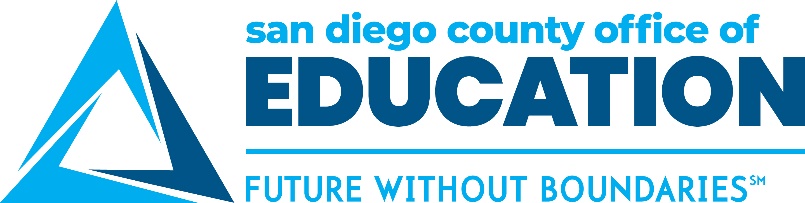 